ALLEGATO B)Al Comune di Casalvieri Piazza Municipio 1903034 CasalvieriIl/La sottoscritto/a 		nato/a 		 il	residente a			 in via			 	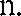 codice fiscale 	recapito telefonico 	email 	PEC 	CHIEDEDi essere ammesso/a a partecipare alla procedura selettiva pubblica per il conferimento di un incarico di responsabile del Servizio “TECNICO-MANUTENTIVO E PIANIFICAZIONE -AMBIENTE E TERRITORIO”, a tempo determinato e pieno (36 ore settimanali), per la durata di anni 3 (tre), ai sensi dell’ art 110, comma 1, del D.Lgs. n. 267/2000.A tale fine, ai sensi degli artt. 46 e 47 del D.P.R. n. 445/2000 e s.in.i., consapevole delle sanzioni penali previste dall'art. 76 del citato decreto nel caso di dichiarazioni mendaci e falsità negli atti, dichiara:di essere cittadino/a italiano/a;di essere nata/o a 		, il 	di essere iscritto/a nelle liste elettorali de1 Comune di 	di possedere l'idoneità fisica a ricoprire il posto;di non essere stato destituito/a o dispensato/a dall'impiego presso una pubblica amministrazione per persistente insufficiente rendimento o licenziato/a per le medesime ragioni ovvero per motivi disciplinari ai sensi della vigente normativa di legge e/o contrattuale, ovvero dichiarato/a decaduto/a per aver conseguito la nomina o 1’assunzione mediante la produzione di documenti falsi o viziati da nullità insanabile;	di non avere riportato condanne penali con sentenza passata in giudicato per reati che costituiscono un impedimento al1'assunzione presso una pubblica amministrazione. (Coloro che hanno in corso  procedimenti penali, procedimenti amministrativi per l’applicazione  di misure di sicurezza  o di prevenzione o precedenti penali a proprio carico  iscrivibili nel casellario giudiziale, ai sensi  dell’articolo 3 del decreto del Presidente della Repubblica  14 novembre 2002, n. 313 ne danno  notizia al momento  della candidatura, precisando la data del provvedimento  e l’autorità giudiziaria  che lo ha emanato ovvero quella  presso la quale penda un eventuale  procedimento penale);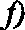 g) (per i candidati di sesso maschile) di avere una posizione regolare nei riguardi degli obblighi di leva;h) di possedere il seguente titolo di studio 		 conseguito  presso  l'Università  di 		 nell'anno 	, con il seguente punteggio: 	;i) di avere conseguito l'abilitazione all'esercizio della professione di 	 nell'anno 	j)  di possedere, come meglio specificato nell'allegato curriculum, barrare le caselle corrispondenti) comprovata esperienza pluriennale e specifica professionalità nelle materie oggetto dell’incarico, maturata cumulativamente per almeno 5 anni:in qualità di dipendente pubblico della ex categoria D o equiparata, presso i seguenti enti 	per il periodo dal 	a1 	in qualità di dipendente di aziende pubbliche o private, con funzioni di 		 funzioni direttive) presso i seguenti enti 	per il periodo dal 	 al___________con effettivo esercizio della professione correlata al titolo di laurea posseduto, per il periodo da1 	al 	k) di non trovarsi in alcuna condizione di incompatibilità e di inconferibilità previste dal D.Lgs.n. 39/201.3 e s.m.i.;l)  di essere informato che l'amministrazione procederà al trattamento dei dati personali nel rispetto delle disposizioni vigenti e di essere informato, altresì, dei conseguenti diritti che ha facoltà di esercitare;m) di aver preso visione dell’avviso dl selezione e di tutte le norme in esso contenute e di accettarle.Si allega:curriculum professionale datato e sottoscritto;fotocopia della carta di identità in corso di validità o altro documento riconosciuto ai sensi dell’art. 35 del D.P.R. 28 dicembre 2000, n. 445;Luogo e data 	(firma  autografa non autenticata)Il/La sottoscritto/a 	 ,ai sensi del Regolamento (UE) 2016/679, autorizza il trattamento dei propri dati personali per le finalità e con le modalità indicate nell’avviso di selezione in oggetto.Data 	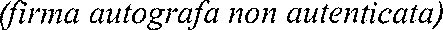 